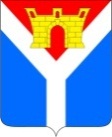 АДМИНИСТРАЦИЯ УСТЬ-ЛАБИНСКОГО ГОРОДСКОГО ПОСЕЛЕНИЯ  УСТЬ-ЛАБИНСКОГО РАЙОНА П О С Т А Н О В Л Е Н И Еот 13.08.2019                                                                                                      № 630город Усть-ЛабинскО внесении изменений в  постановление администрации Усть-Лабинского городского поселения Усть-Лабинского района от 19.07.2019 №540 «Об утверждении муниципальной программы «Разработка комплексной системы коммунальной инфраструктуры на основе документов территориального планирования»В соответствии с решением Совета Усть-Лабинского городского поселения Усть-Лабинского района от 06.08.2019 № 5 протокол № 69 «О внесении изменений в решение Совета Усть-Лабинского городского поселения от 20 декабря 2018 года № 8 «О бюджете Усть-Лабинского городского поселения Усть-Лабинского района на 2019 год», п о с т а н о в л я ю:Внести в постановление администрации Усть-Лабинского городского поселения Усть-Лабинского района от 19.07.2019 №540 «Об утверждении муниципальной программы «Разработка комплексной системы коммунальной инфраструктуры на основе документов территориального планирования» следующие изменения:в приложении «Паспорт муниципальной программы «Разработка комплексной системы коммунальной инфраструктуры на основе документов территориального планирования» строку «Объем средств бюджета городского поселения и иных финансовых ресурсов на реализацию муниципальной программы» изложить в следующей редакции:приложение № 1 «Сведения о составе и значениях целевых показателей (индикаторов) муниципальной программы «Разработка комплексной системы коммунальной инфраструктуры на основе документов территориального планирования» изложить в новой редакции (приложение).приложение № 2 «Перечень мероприятий муниципальной программы» изложить в новой редакции (приложение).2. Постановление администрации Усть-Лабинского городского поселения Усть-Лабинского района от 19.07.2019 № 540 «Об утверждении муниципальной программы «Разработка комплексной системы коммунальной инфраструктуры на основе документов территориального планирования» признать утратившим силу.3. Отделу по общим и организационным вопросам администрации Усть-Лабинского городского поселения Усть-Лабинского района (Чухирь) разместить данное постановление на официальном сайте администрации Усть-Лабинского городского поселения Усть-Лабинского района в информационной телекоммуникационной сети «Интернет».4. Настоящее постановление вступает в силу со дня его подписания.Исполняющий обязанности главыУсть-Лабинского городского поселенияУсть-Лабинского района                                                                      А.М. АбрамовПРИЛОЖЕНИЕк постановлению администрации Усть-Лабинского городского поселенияУсть-Лабинского районаот 13.08.2019 № 630ПРИЛОЖЕНИЕ №1к муниципальной программе «Разработка комплексной системыкоммунальной инфраструктуры на основедокументов территориального планирования»Сведения о составе и значениях целевых показателей (индикаторов)муниципальной программы «Разработка комплексной системы коммунальной инфраструктуры на основе документов территориального планирования» Начальник отдела по вопросам работы городского хозяйства администрацииУсть-Лабинского городского поселения Усть-Лабинского района                                                                       Р.А.МагамадовПРИЛОЖЕНИЕ к постановлению администрации Усть-Лабинского городского поселенияУсть-Лабинского района    от 13.08.2019 № 630ПРИЛОЖЕНИЕ № 2к муниципальной программе «Разработка комплексной системы коммунальной инфраструктуры на основе документов территориального планирования» Перечень мероприятий муниципальной программыНачальник отдела по вопросам работы городского хозяйства администрации									                   Р.А. МагамадовОбъем средств бюджета городского поселения и иных финансовых ресурсов на реализацию муниципальной программы  Общий объем бюджетных ассигнований бюджета Усть-Лабинского городского поселения Усть-Лабинского района на реализацию муниципальной программы  составляет 1 662 894,93 руб. Код аналитической программной классификацииКод аналитической программной классификации№ п/пНаименование целевогопоказателя (индикатора)ЕдиницаизмеренияЗначение целевых показателей (индикаторов)Значение целевых показателей (индикаторов)Код аналитической программной классификацииКод аналитической программной классификации№ п/пНаименование целевогопоказателя (индикатора)ЕдиницаизмеренияОтчетный (базовый) годТекущий годМП Пп№ п/пНаименование целевогопоказателя (индикатора)Единицаизмерения2018 годотчет2019 годоценка12345671-1.Корректировка (актуализация) схемы теплоснабженияшт.012.Корректировка (актуализация) схем газоснабженияшт.013.Корректировка (актуализация) схемы водоснабжения и водоотведенияшт.01Код аналитической программной классификацииКод аналитической программной классификацииКод аналитической программной классификацииКод аналитической программной классификацииНаименование подпрограммы, основного мероприятия, мероприятияОтветственный исполнитель, соисполнители Срок выполненияОжидаемый непосредственный результатМППпОММНаименование подпрограммы, основного мероприятия, мероприятияОтветственный исполнитель, соисполнители Срок выполненияОжидаемый непосредственный результат1---Разработка комплексной системы коммунальной инфраструктуры на основе документов территориального планирования-011Мероприятия по разработке программы комплексного развития коммунальной инфраструктуры Отдел по вопросам работы городского хозяйства администрации Усть-Лабинского городского поселения Усть-Лабинского района, МКУ УГП «АТУ»  2019 год- корректировка (актуализация) схемы теплоснабжения;- корректировка (актуализация) схемы газоснабжения.- корректировка (актуализация) схемы водоснабжения и водоотведения